Образец бр. 16/ Form No. 16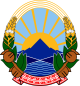 РЕПУБЛИКА СЕВЕРНА МАКЕДОНИЈАKUZEY MAKEDONYA CUMHURİYETİООУ ______________________________________________________________________BİOМесто, општина ____________________________________________________________Yer, BelediyeУчебна година ____________________________________Öğretim yılıПЕДАГОШКА ЕВИДЕНЦИЈА ЗА ДОПОЛНИТЕЛНА НАСТАВАİLAVE DERSİN PEDAGOJİK KAYDIНаставник / Öğretmen _______________________________Датум / TarıhРАСПОРЕД  НА  ДОПОЛНИТЕЛНАТА НАСТАВАİLAVE DERS SIRALAMASIОСНОВНИ ПОДАТОЦИ ЗА ДОПОЛНИТЕЛНАТА НАСТАВАİLAVE DERS İÇİN TEMEL BİLGİLERстр. 1 / s. 1ГОДИШЕН ПЛАН И ПРОГРАМА НА ДОПОЛНИТЕЛНАТА НАСТАВАİLAVE DERSİN YILLIK PLAN VE PROGRAMIстр. 2/ s. 2ЕВИДЕНЦИЈА НА РЕАЛИЗИРАНИТЕ ЧАСОВИ НА ДОПОЛНИТЕЛНАТА НАСТАВАİLAVE DERSLERİN GERÇEKLERŞTİRİLME KAYDI1СПИСОК НА УЧЕНИЦИТЕ ВКЛУЧЕНИ ВО ДОПОЛНИТЕЛНАТА АКТИВНОСТ И ПРЕГЛЕД НА НИВНАТА РЕДОВНОСТİLAVE AKTİVİTELERE KATILAN  ÖĞRENCİLERİN LİSTESİ VE ONLARIN DEVAMLILIK KAYDIстр. 4 / s. 4СЛЕДЕЊЕ И ПРОЦЕНКА НА ПОСТИГАЊАТА НА УЧЕНИКОТ/УЧЕНИЧКАТА ВО ДОПОЛНИТЕЛНАТА НАСТАВАÖĞRENCİLERİN İLAVE DERSLERDEKİ  BAŞARISININ TAKİBİ VE DEĞERLENDİRİLMESİАНАЛИЗА  НА УСПЕШНОСТА  НА ДОПОЛНИТЕЛНАТА НАСТАВА (општо: заклучоци, реализираност на поставените цели, предлози за подобрување итн.)İLAVE DERSİN BAŞARI ANALİZİ(Genel: sonuçlar, ön görülen amaçların gerçekleştirilmesi, iyileştirme önerileri v.b)стр. 6 / s. 6Временски периодZaman aralığıoд ______________ год.                                    yılındanдо ______________ год.                                    yılına kadarБрој на планирани часови во неделата Haftalık planlanmış ders sayısıПредвиден/и ден/денови во неделатаÖngörülmüş haftalık gün /günlerВреме во текот на денотGün içerisindeki zamanНаставен предметÖğretim dersiПланиран број на ученициPlanlanmış öğrenci sayısıВременски периодZaman aralığıОпшта целGenel  amaçРезултати од учењетоÖğrenmenin sonuçlarıНачин на реализацијаGerçekleştirilme şekliНачин на вреднувањеDeğerlendirme şekliНачин на користење на резултатитеSonuçları kullanma şekliПотребни средства/ресурсиGerekli araçlar/kaynaklarРед. бр.s. no.Резултати од дополнителна наставаİlave  dersin sonuçlarıБрој на планиран/и час/часовиPlanlanmış ders sayısıДатум/и за реализацијаGerçekleştirilme tarihi/ tarihleriИме и презиме на учениците кои треба да присуствуваат и во која паралелка се запишаниKatılacak öğrencilerin adı,soyadı ve kayıtlı oldukları sınıfРед.бр.s. no.ДатумTarihЧас на дополнителна настава – содржинаİlave dersin içeriğiЗабелешка(дали се одржани часовите, причина за неодржување, ако се презакажани - за кој датум)Not(Dersler  gerçekleştirildi mi, gerçekleşmeme nedeni, ertelenmiş ise - hangi tarih)Ред.бр.s. no.Име и презиме на ученикот/ученичкатаÖğrencinin adı ve soyadıПаралелка во која е запишан/а ученикот/ученичкатаÖğrencinin kayıtlı olduğu sınıfИзостаноциDevamsızlıkИзостаноциDevamsızlıkИзостаноциDevamsızlıkИзостаноциDevamsızlıkИзостаноциDevamsızlıkИзостаноциDevamsızlıkВкупно изостаноци на ученикот/ученичкатаÖğrencilerin toplam devamsızlığıРед.бр.s. no.Име и презиме на ученикот/ученичкатаÖğrencinin adı ve soyadıПаралелка во која е запишан/а ученикот/ученичкатаÖğrencinin kayıtlı olduğu sınıfБЕЛЕШКИ(постигнати резултати, препораки за натамошна потреба од дополнителна настава итн.)NOTLAR2(Elde edilen sonuçlar, ilave ders için daha fazla öneriler v.b)Статистички податоци за дополнителната наставаİlave  derslerle ilgili istatistiki bilgilerСтатистички податоци за дополнителната наставаİlave  derslerle ilgili istatistiki bilgilerСтатистички податоци за дополнителната наставаİlave  derslerle ilgili istatistiki bilgilerСтатистички податоци за дополнителната наставаİlave  derslerle ilgili istatistiki bilgilerСтатистички податоци за дополнителната наставаİlave  derslerle ilgili istatistiki bilgilerСтатистички податоци за дополнителната наставаİlave  derslerle ilgili istatistiki bilgilerСтатистички податоци за дополнителната наставаİlave  derslerle ilgili istatistiki bilgilerУченициÖğrencilerУченициÖğrencilerУченициÖğrencilerУченициÖğrencilerГодишен план и програма на дополнителната наставаİlave dersin yıllık plan ve programıГодишен план и програма на дополнителната наставаİlave dersin yıllık plan ve programıГодишен план и програма на дополнителната наставаİlave dersin yıllık plan ve programıМашкиErkekЖенскиKızВкупноToplamПланираноPlanlaştırılmışРеализираноGerçekleştirilmişНереализираноGerçekleştirilmemişПланирани ученици за дополнителна наставаİlave derste planlanan öğrencilerПосетилеKatılanlar